Homework Menu: Leif Erikson!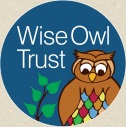 Week 1Week 2Week 3Week 4Week 5Week 6Week 72 Points(Optional)Can be completed in any order! Could you complete these homework challenges?Could you complete these homework challenges?Could you complete these homework challenges?Could you complete these homework challenges?Could you complete these homework challenges?Could you complete these homework challenges?Could you complete these homework challenges?2 Points(Optional)Can be completed in any order! Activity 1What can you find out about Norway? When did the Vikings live here? Make a Viking fact file!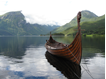 Activity 2What are the worst natural disasters of all time? Where did they happen? Make a top 10 list!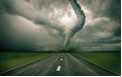 Activity 3Using the Viking runes you’ve learnt in class, create some ancient Viking scrolls for your classmates to decode!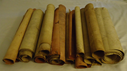 Activity 4Beware of the Arctic foxes upon your arrival in Vinland. Can you make a paper plate Arctic Fox?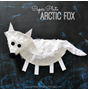 Activity 5Bake some rye or seeded bread to keep you nourished during your forest trek!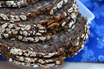 Activity 6Many places were named during Anglo-Saxon times. Can you find out the names of villages, towns and cities which were named during this period?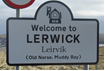 Activity 7Produce a map to go alongside your Viking village and explain where everything is located!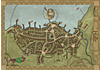 Date CompletedHome Comments3 Points(Optional)Can be completed in any order! Activity 1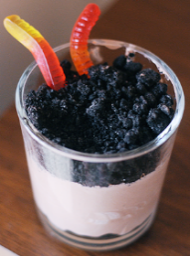 Design and make a Viking helmet – this will help protect you on your voyages at sea!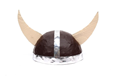 Activity 2Create a live news report about the deadly cyclone that has hit your ship! 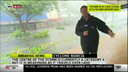 Activity 3Can you make your own little Viking? You could sew him together if you REALLY want a challenge!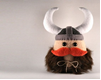 Activity 4The Icebergs that the Vikings encountered would be very different from the Icebergs of today – research why and how global warming is altering our landscape! 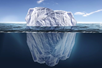 Activity 5Produce a collage of the forest in which you have arrived – use as many different materials as possible – you could even use real leaves and twigs! 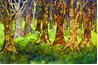 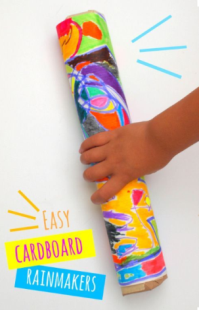 Activity 6Build your own model Viking village! What will it contain? How will you build the structures? 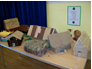 Activity 7Use minecraft to build your village digitally – ensure that your settlement is close to water and you have somewhere to keep the long ships!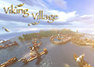 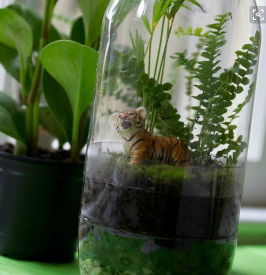 Date CompletedHome Comments